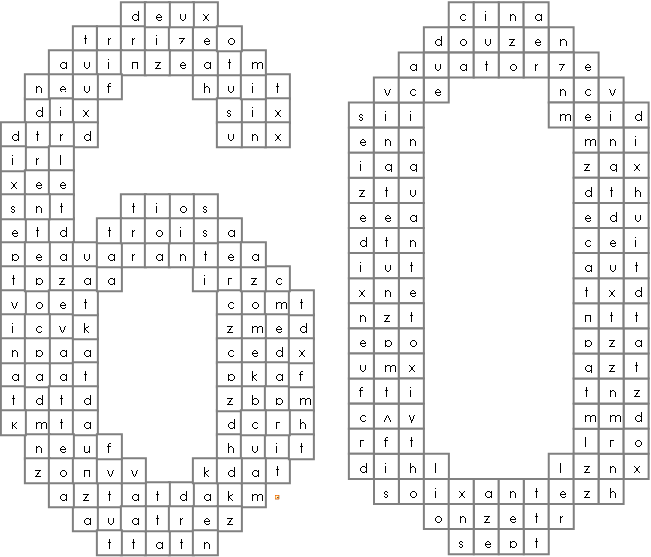                                                                                  Znajdź liczby i wpisz je we właściwym miejscu.